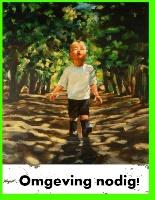 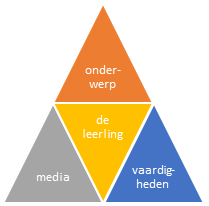 OPDRACHTENFICHE SINT-BAAFSABDIJ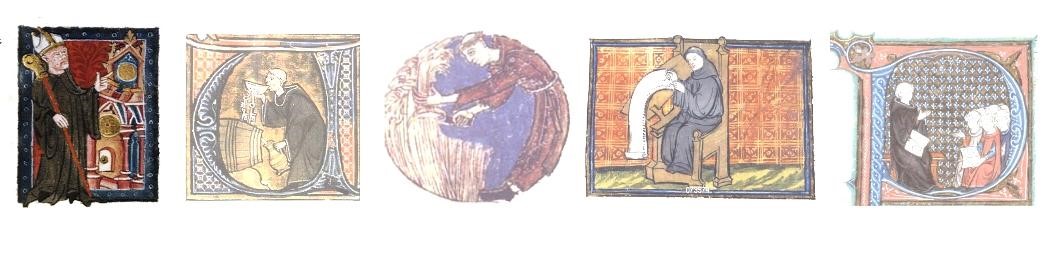 TitelKorte omschrijving Culturele VaardighedencultuurdragersDoelpubliek Plaats (adres) ruïne van de Sint-Baafsabdij: de refterzaal Gent, Voorhoutkaai  43 Eindtermen  Lesdoelen  Duur   BenodigdhedenVerloop  Verwerking in de klas